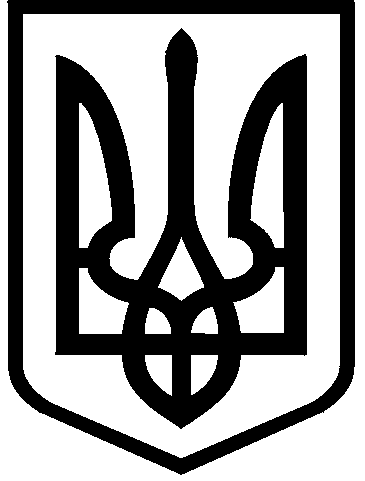 КИЇВСЬКА МІСЬКА РАДАII сесія  IX скликанняРІШЕННЯ____________№_______________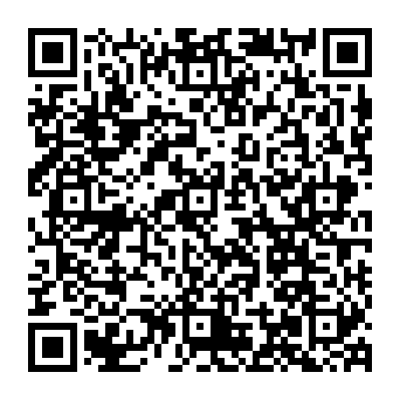 Відповідно до статей 9, 20, 791, 83, 93, 116, 122, 123, 124, 186 та пункту 23 розділу Х Земельного кодексу України, статей 1212, 1214 Цивільного кодексу України, пункту 34 частини першої статті 26 Закону України «Про місцеве самоврядування в Україні», розглянувши проєкт землеустрою щодо відведення земельної ділянки (зміна цільового призначення) та заяву товариства з обмеженою відповідальністю «ГЛОБАЛ СТРОЙ-3», обслуговуючого кооперативу «Житловий комплекс «ПЕРСПЕКТИВА» від 14 грудня 2022 року № 72361-007185280-031-03, Київська міська радаВИРІШИЛА:1. Затвердити проект землеустрою щодо відведення земельної ділянки товариству з обмеженою відповідальністю «ГЛОБАЛ СТРОЙ-3» та обслуговуючому кооперативу «Житловий комплекс «ПЕРСПЕКТИВА» земельної ділянки в оренду для будівництва, експлуатації та обслуговування житлового комплексу на вул. Драйзера Теодора, 40 у Деснянському районі міста Києва (зміна цільового призначення земельної ділянки кадастровий номер 8000000000:62:096:0031) (категорія земель – землі житлової та громадської забудови, код виду цільового призначення – 02.10, справа № 584539672).2. Змінити цільове призначення земельної ділянки площею 1,5087 га (кадастровий номер 8000000000:62:096:0031, витяг з Державного земельного кадастру про земельну ділянку від 30 грудня 2022 року № НВ-0001530892022) та дозволити її використання для будівництва, експлуатації та обслуговування житлового комплексу (код виду цільового призначення – 02.10 для будівництва і обслуговування багатоквартирного житлового будинку з об’єктами торгово-розважальної та ринкової інфраструктури).3. Передати товариству з обмеженою відповідальністю «ГЛОБАЛ СТРОЙ-3» та обслуговуючому кооперативу «Житловий комплекс «ПЕРСПЕКТИВА», за умови виконання пункту 4 цього рішення, в оренду на 5 років земельну ділянку площею 1,5087 га (кадастровий номер 8000000000:62:096:0031) для будівництва, експлуатації та обслуговування житлового комплексу (код виду цільового призначення – 02.10 для будівництва і обслуговування багатоквартирного житлового будинку з об’єктами торгово-розважальної та ринкової інфраструктури) на вул. Драйзера Теодора, 40 у Деснянському районі міста Києва міста Києва із земель комунальної власності територіальної громади міста Києва, у зв’язку з набуттям права власності на нерухоме майно (заява ДЦ від 14 грудня 2022 року № 72361-007185280-031-03).4. Товариству з обмеженою відповідальністю «ГЛОБАЛ СТРОЙ-3» та обслуговуючому кооперативу «Житловий комплекс «ПЕРСПЕКТИВА»:4.1. Виконувати обов’язки землекористувачів відповідно до вимог статті 96 Земельного кодексу України.4.2. У місячний строк надати до Департаменту земельних ресурсів виконавчого органу Київської міської ради (Київської міської державної адміністрації) документи, визначені законодавством України, необхідні для укладання договору оренди земельної ділянки.4.3. Питання майнових відносин вирішувати в установленому порядку.4.4. Забезпечити вільний доступ для прокладання нових, ремонту та експлуатації існуючих інженерних мереж і споруд, що знаходяться в межах земельної ділянки.4.5. Вжити заходів щодо внесення до Державного земельного кадастру відомостей про земельну ділянку (кадастровий номер 8000000000:62:096:0031) у порядку, визначеному законодавством України.4.6. Під час використання земельної ділянки дотримуватися обмежень у її використанні, зареєстрованих у Державному земельному кадастрі. 4.7. Питання сплати відновної вартості зелених насаджень або укладання охоронного договору на зелені насадження вирішувати відповідно до рішення Київської міської ради від 27 жовтня 2011 року № 384/6600 «Про затвердження Порядку видалення зелених насаджень на території міста Києва» (із змінами і доповненнями).4.8. У разі необхідності проведення реконструкції чи нового будівництва, питання оформлення дозвільної та проєктної документації вирішувати в порядку, визначеному законодавством України.4.9. Сплатити безпідставно збереженні кошти за користування земельною ділянкою з моменту набуття права власності на об’єкти нерухомого майна, розташовані на ній, до моменту реєстрації права оренди на земельну ділянку у Державному реєстрі речових прав на нерухоме майно на підставі розрахунку Департаменту земельних ресурсів виконавчого органу Київської міської ради (Київської міської державної адміністрації).5. Департаменту земельних ресурсів виконавчого органу Київської міської ради (Київської міської державної адміністрації) вжити організаційно-правових заходів, щодо виконання підпункту 4.9 пункту 4 цього рішення.6.	Дане рішення втрачає чинність через дванадцять місяців з моменту його оприлюднення, у разі якщо протягом цього строку не укладений відповідний договір оренди земельної ділянки.7. Попередити землекористувачів, що використання земельної ділянки не за цільовим призначенням тягне за собою припинення права користування нею відповідно до вимог статей 141, 143 Земельного кодексу України.8. Контроль за виконанням цього рішення покласти на постійну комісію Київської міської ради з питань архітектури, містобудування та земельних відносин.ПОДАННЯ:ПОГОДЖЕНО:Постійна комісія Київської міської ради з питань житлово-комунального господарства та паливно-енергетичного комплексуГолова                                                                                 Олександр БРОДСЬКИЙСекретар                                                                                   Тарас КРИВОРУЧКОПОДАННЯ:Про передачу товариству з обмеженою відповідальністю «ГЛОБАЛ СТРОЙ-3» та обслуговуючому кооперативу «Житловий комплекс «ПЕРСПЕКТИВА» земельної ділянки в оренду для будівництва, експлуатації та обслуговування житлового комплексу на вул. Драйзера Теодора, 40 у Деснянському районі міста КиєваКиївський міський головаВіталій КЛИЧКОЗаступник голови Київської міської державної адміністраціїз питань здійснення самоврядних повноваженьПетро ОЛЕНИЧДиректор Департаменту земельних ресурсіввиконавчого органу Київської міської ради (Київської міської державної адміністрації)Валентина ПЕЛИХНачальник юридичного управління Департаменту земельних ресурсіввиконавчого органу Київської міської ради(Київської міської державної адміністрації)Дмитро РАДЗІЄВСЬКИЙПостійна комісія Київської міської ради з питань архітектури, містобудуваннята земельних відносинГоловаМихайло ТЕРЕНТЬЄВСекретарЮрій ФЕДОРЕНКОВ.о. начальника управління правового забезпечення діяльності  Київської міської радиВалентина ПОЛОЖИШНИКЗаступник голови Київської міської державної адміністраціїз питань здійснення самоврядних повноваженьПетро ОЛЕНИЧДиректор Департаменту земельних ресурсів виконавчого органу Київської міської ради (Київської міської державної адміністрації)Валентина ПЕЛИХПерший заступник директора Департаменту земельних ресурсів виконавчого органу Київської міської ради (Київської міської державної адміністрації)Віктор ДВОРНІКОВНачальник юридичного управління Департаменту земельних ресурсіввиконавчого органу Київської міської ради(Київської міської державної адміністрації)Дмитро РАДЗІЄВСЬКИЙЗаступник директора Департаменту – начальник управління інспекційного контролю Департаменту земельних ресурсіввиконавчого органу Київської міської ради(Київської міської державної адміністрації)Олексій КОЛЯДЕНКОЗаступник директора Департаменту – начальник управління землеустрою та ринку земель Департаменту земельних ресурсіввиконавчого органу Київської міської ради(Київської міської державної адміністрації)Анна МІЗІННачальник другого відділууправління землеустрою та ринку земельДепартаменту земельних ресурсів виконавчого органу Київської міської ради (Київської міської державної адміністрації)Станіслав КОРОСТІЙ